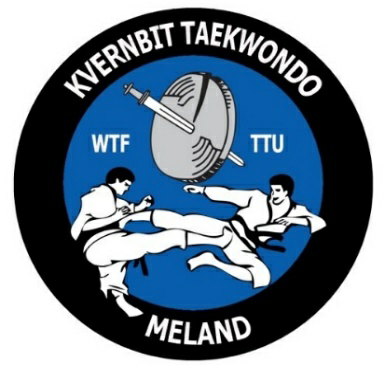 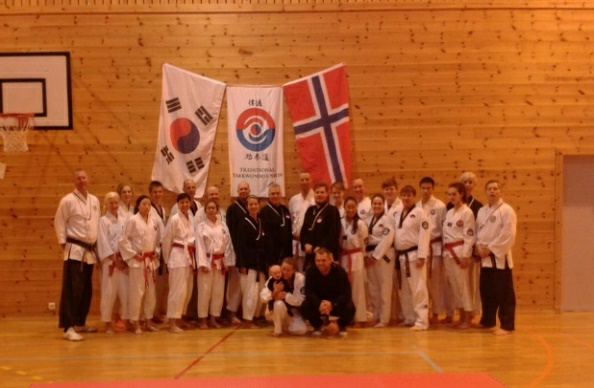 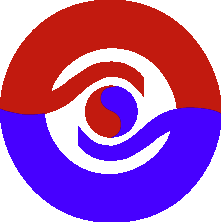 DAN-SEMINAR og treningshelg for rød og sortbelter10.05 – 12.05 2018 – Kvernbit Taekwondo KlubbInvitasjon til dan-seminar med TTU-pensum hos Kvernbit Taekwondo-Klubb, Norge.Adresse: 
Meland Aktiv, Frekhaug, Norge. (https://goo.gl/maps/dVeSx6Geav82)Dagene vil bli bygget opp som inspirasjon og hjelp til alle deltagere. Pensum, hånd/fot-teknikker og mønster vil bli gjennomgått. Det vil også bli undervist i selvforsvar og TTU-poomser for de som ønsker dette.Instruktører Master Lars Hystad 6 Dan TTUMaster Anna Kim 6 Dan TTU, 2 Dan Hapkido, 1 Dan WushuMaster Storli 5 Dan TTUGjesteinstruktører:Olav Tveiten, Evolution kampsportsenter(Fenris Street Protection, Kali Sikaran, Jiu Jitsu)Lene Selvig Nesse, YogaAlle fra 4. kup og oppover er velkommen til en flott treningshelg. Følgende priser gjelder:Enkeltdeltaker kr 950Master fra andre klubber: kr 500Familiemedlemmer: kr 500 pr personPris inkluderer trening, overnatting, frokost, lunsj og middag lørdag samt frokost og lunsj søndag. Påmelding til melandtkd@hotmail.no senest 05.05.2019. Betaling til kontonummer 3637.30.21002. ProgramFredagRegistrering	kl. 18:00-19:30Trening 		kl.19:30-21:00, StorliKveldsmat	kl 21:00LørdagFrokost		kl. 08:00-08:45 		Trening.    	kl. 09:00-10:00Trening   	kl. 10:15-11:15Fysisk test 	kl. 11:30-11:45, StorliTeori test 	kl. 11:45- 12:30, Anna KimLunch		kl. 12:30-13:15Trening.  	kl. 13:15-14:30, Selvforsvar	kl. 14:40-16:45, TveitenFruktpauseAvtalt kamp 	kl 17:15-18:00Tur i nærområde kl.18:00 –19:15 	Middag 	kl.1930 - Pizza!SøndagFrokost		kl. 08:00-0900Trening   	kl. 0915-10:00Trening   	kl. 10:30-12:00Lunch		kl. 12:00-13:00Trening.  	kl. 13:00-14:00Yoga		kl. 13:45-15:00, NesseVel hjem – sees på sommerleiren!		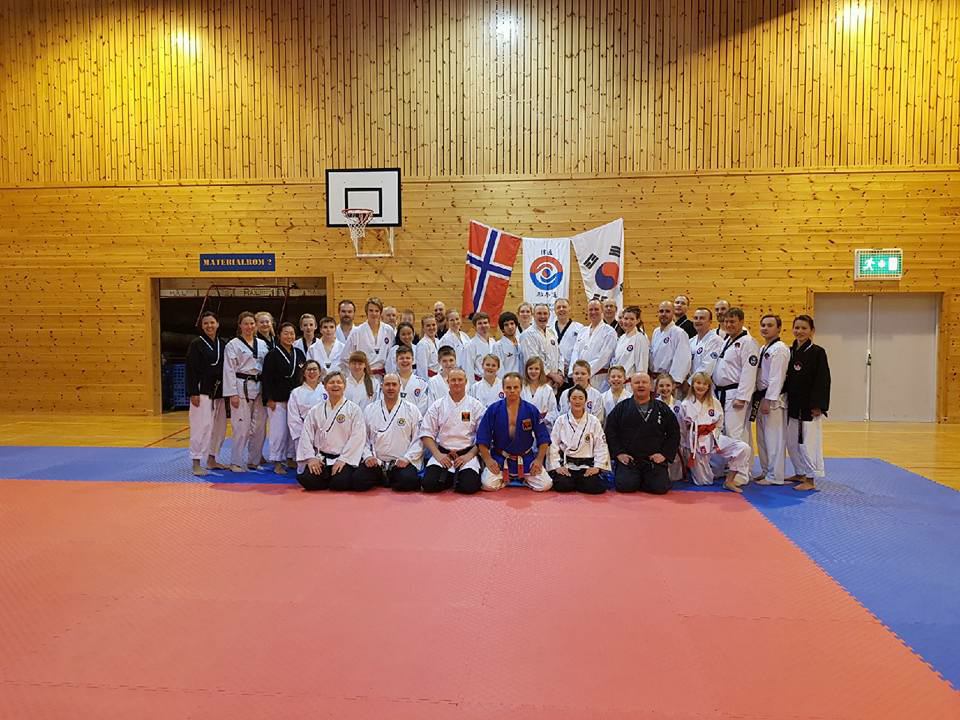 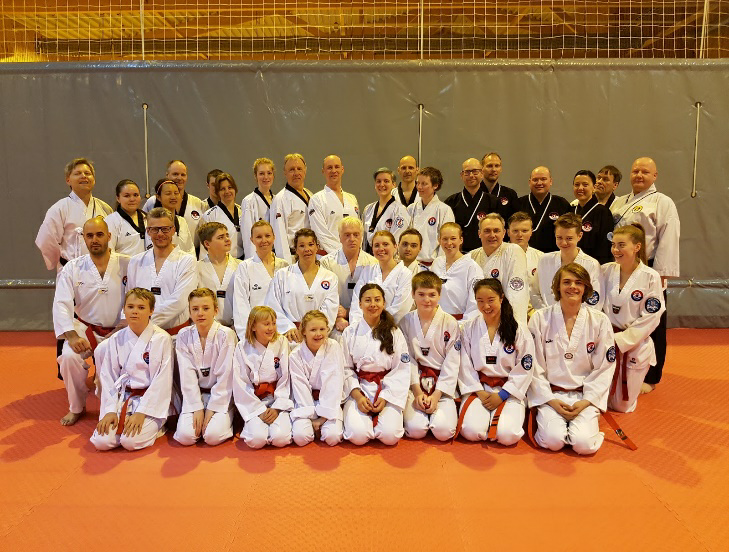 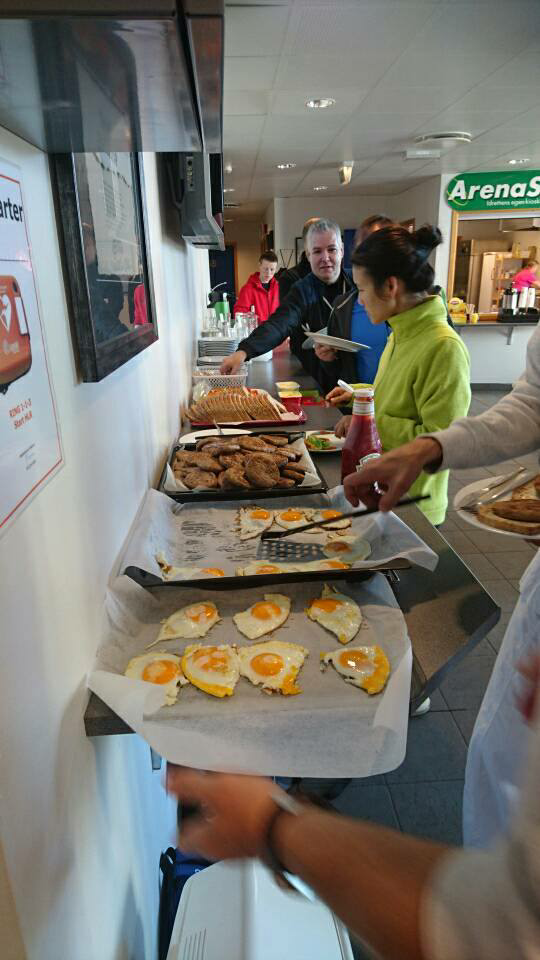 